Всероссийская олимпиада школьников «Белый Ветер»Физика, 9 классФИ участника:На рисунке представлен график зависимости ускорения от времени для тела, движущегося прямолинейно. Равноускоренное движение соответствует участку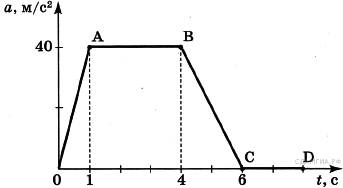 OAABBCCDКакой путь пройдет свободно падающее тело за 2 секунды?   v0 = 0 м/с,   ускорение   свободного падения примите равным 10 м/с2.20 м.       40м.        80м.              160 м.Автомобиль движется на повороте по круговой траектории радиусом 50 м с постоянной по модулю скоростью 10 м/с. Каково ускорение автомобиля?1 м/с2.	2 м/с22,5 м/с2.	0 м/с2.Чему равна масса груза, который опускают с помощью троса с ускорением 2 м/с2, направленным вниз, если сила натяжения троса 4000 Н? Сопротивлением воздуха пренебречь.750 кг;             600 кг;                 500 кг;                3000 кг.Железнодорожный вагон массой m , движущийся со скоростью V , сталкивается с неподвижным вагоном массой 2m  и сцепляется с ним. С какой скоростью  продолжают двигаться вагоны после сцепки?V / 3.              V / 2.             3V.              4V.Груз массой 1 кг подняли с высоты 1 м над полом на высоту 3 м. Работа силы тяжести при поднятии груза равна−20 Дж         −10 Дж               20 Дж             30 ДжДеревянную коробку массой 10 кг равномерно и прямолинейно тянут по горизонтальной деревянной доске с помощью горизонтальной пружины жёсткостью 200 Н/м. Удлинение пружины 0,2 м. Чему равен коэффициент трения коробки по доске?0,4                    0,1            10                    2,5На рисунке представлен график гармонических колебаний математического маятника. Амплитуда и частота колебаний маятника равны соответственно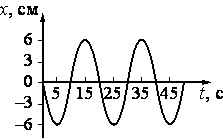 Определите длину звуковой волны в воздухе, если частота колебаний источника звука 200 Гц. Скорость звука в воздухе составляет 340 м/с.1,7 м                0,59 м                      540 м               68 000 мКакая частица Х выделяется в реакции    ?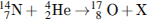 электрон      нейтрон            протон                альфа-частицаКакой путь пройдет свободно падающее тело за 4 секунды? 20 м.       40м.        80м.              160 м.Скорость крайних точек точильного круга радиусом 20 см равна 20 м/с. Чему равно их центростремительное ускорение?1 м/с2.			       360 м/ с2. 2000 м/ с2	36000 м/ с2.Бланк ответов:123456789101112Бланк ответов:12 см и 10 Гц12 см и 20 Гц6 см и 0,1 Гц6 см и 0,05 Гц